		  	   INFORMACJA 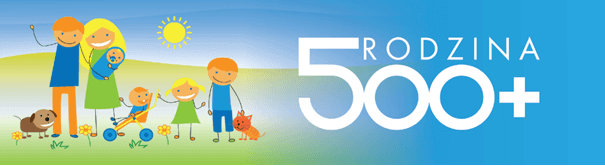 Miejski Ośrodek Pomocy Społecznej w Wołowie przypomina,iż od 1 lutego  rusza nabór wniosków na nowy okres świadczeniowy 500+Wszyscy, którzy pobierają 500+, muszą złożyć wniosek o wypłatę pieniędzy na kolejny rok. Można to robić od wtorku 1 lutego Od 1 lutego 2023 r. ZUS zacznie przyjmować wnioski o świadczenie wychowawcze 500+ na nowy okres świadczeniowy, który trwa od 1 czerwca 2023 r. do 31 maja 2024 r. Świadczenie wychowawcze 500 Plus przysługuje na każde dziecko do ukończenia przez nie 18 lat, niezależnie od osiąganych dochodów. Żeby otrzymać świadczenie wychowawcze na nowy okres świadczeniowy, trzeba złożyć do Zakładu Ubezpieczeń Społecznych odpowiedni wniosek drogą elektroniczną. Bardzo ważne jest, aby do kwietnia te wnioski złożyć, bo wtedy mamy płynność w wypłacie świadczeń, nie mamy żadnej luki.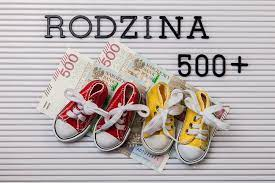 